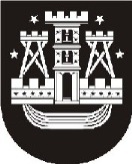 KLAIPĖDOS MIESTO SAVIVALDYBĖS MERASPOTVARKISDĖL KLAIPĖDOS MIESTO SAVIVALDYBĖS TARYBOS POSĖDŽIO SUŠAUKIMO2021 m. liepos 15 d. Nr. M-41KlaipėdaVadovaudamasis Lietuvos Respublikos vietos savivaldos įstatymo 13 straipsnio 4 ir 111 dalimis, 20 straipsnio 2 dalies 1 punktu,šaukiu 2021 m. liepos 22–23 d. 9.00 val. 29-ąjį Klaipėdos miesto savivaldybės tarybos posėdį. Posėdis vyks nuotoliniu būdu realiuoju laiku elektroninių ryšių priemonėmis.Darbotvarkė:1. Dėl Klaipėdos miesto savivaldybės tarybos 2013 m. liepos 25 d. sprendimo Nr. T2-182 „Dėl Klaipėdos miesto savivaldybės strateginio plėtros plano įgyvendinimo priežiūros metodikos patvirtinimo“ pakeitimo. Pranešėja I. Butenienė.2. Dėl servitutų ir apsaugos zonų nustatymo žemės sklypui Dubysos g. 10, Klaipėdoje. Pranešėja R. Gružienė.3. Dėl Klaipėdos miesto savivaldybės tarybos 2011 m. spalio 27 d. sprendimo Nr. T2-331 „Dėl Prekybos ir paslaugų teikimo Klaipėdos miesto viešosiose vietose vietinės rinkliavos nuostatų ir Prekybos ir paslaugų teikimo Klaipėdos miesto viešosiose vietose tvarkos aprašo patvirtinimo“ pakeitimo. Pranešėja K. Petraitienė.4. Dėl Renginių organizavimo viešojo naudojimo teritorijose taisyklių patvirtinimo. Pranešėjas M. Poimanskis.5. Dėl Vietinės rinkliavos už leidimo organizuoti komercinius renginius Klaipėdos miesto savivaldybei priklausančiose ar valdytojo teise valdomose viešojo naudojimo teritorijose išdavimą nuostatų patvirtinimo. Pranešėjas M. Poimanskis.6. Dėl Klaipėdos miesto savivaldybės stipendijų Klaipėdos aukštųjų mokyklų I kurso studentams skyrimo nuostatų patvirtinimo. Pranešėja R. Razgienė.7. Dėl Klaipėdos miesto savivaldybės bendrojo ugdymo mokyklų tinklo pertvarkos 
2021–2025 metų bendrojo plano patvirtinimo. Pranešėja L. Prižgintienė.8. Dėl Klaipėdos miesto savivaldybės tarybos 2021 m. vasario 25 d. sprendimo Nr. T2-39 „Dėl klasių ir mokinių skaičiaus Klaipėdos miesto savivaldybės bendrojo ugdymo mokyklose 
2021–2022 mokslo metams nustatymo“ pakeitimo. Pranešėja L. Prižgintienė.9. Dėl Klaipėdos „Žemynos“ gimnazijos pavadinimo pakeitimo, nuostatų ir veiklos modelio patvirtinimo. Pranešėja L. Prižgintienė.10. Dėl atlyginimo dydžio už atlygintinai teikiamas paslaugas, vykdant Klaipėdos Vydūno gimnazijos kultūrinio ir meninio ugdymo programą, nustatymo. Pranešėja L. Prižgintienė.11. Dėl Atlyginimo už maitinimo paslaugą Klaipėdos miesto savivaldybės švietimo įstaigose, įgyvendinančiose ikimokyklinio ar priešmokyklinio ugdymo programas, nustatymo tvarkos aprašo patvirtinimo, atlyginimo dydžio ir jo perskaičiavimo metodikos nustatymo. Pranešėja L. Prižgintienė.12. Dėl Klaipėdos miesto savivaldybės neformaliojo vaikų švietimo mokyklų ir formalųjį švietimą papildančio ugdymo mokyklų veiklos organizavimo tvarkos aprašo patvirtinimo. Pranešėja L. Prižgintienė.13. Dėl BĮ Klaipėdos miesto sporto bazių valdymo centro teikiamų atlygintinų paslaugų kainų nustatymo. Pranešėja R. Rumšienė.14. Dėl Klaipėdos miesto biudžetinių sporto įstaigų sporto bazių paslaugų teikimo ir naudojimo tvarkos aprašo patvirtinimo. Pranešėja R. Rumšienė.15. Dėl atlyginimo dydžio už neformalųjį ugdymą Klaipėdos miesto biudžetinėse sporto mokymo įstaigose nustatymo. Pranešėja R. Rumšienė.16. Dėl BĮ Klaipėdos miesto sporto bazių valdymo centro sporto aikštynų teikiamų atlygintinų paslaugų kainų nustatymo. Pranešėja R. Rumšienė.17. Dėl Klaipėdos miesto savivaldybės biudžetinių kultūros įstaigų teikiamų atlygintinų paslaugų kainų patvirtinimo. Pranešėja E. Deltuvaitė. 18. Dėl pritarimo sutarties dėl didžiųjų burlaivių regatos „The Tall Ship Races“ organizavimo Klaipėdoje projektui. Pranešėja E. Deltuvaitė.19. Dėl Klaipėdos miesto savivaldybės tarybos 2018 m. rugsėjo 13 d. sprendimo Nr. T2-182 „Dėl festivalio „Europiada“ organizavimo Klaipėdoje 2020 metais ir pritarimo sutarties projektui“ pakeitimo. Pranešėja E. Deltuvaitė.20. Dėl Klaipėdos miesto savivaldybės vietos gyventojų apklausos tvarkos aprašo patvirtinimo. Pranešėjas A. Kačalinas.21. Dėl Klaipėdos miesto savivaldybės tarybos 2015 m. liepos 31 d. sprendimo Nr. T2-209 „Dėl Antikorupcijos komisijos sudarymo ir jos nuostatų patvirtinimo“ pakeitimo. Pranešėjas A. Kačalinas.22. Dėl atleidimo nuo socialinio būsto nuomos mokesčio mokėjimo. Pranešėja L. Murauskienė.23. Dėl pripažinto netinkamu (negalimu) naudoti valstybei nuosavybės teise priklausančio nematerialiojo, ilgalaikio ir trumpalaikio materialiojo turto nurašymo ir likvidavimo. Pranešėjas E. Simokaitis.24. Dėl Klaipėdos miesto savivaldybės tarybos 2015 m. lapkričio 26 d. sprendimo Nr. T2-313 „Dėl turto perdavimo valdyti, naudoti ir disponuoti patikėjimo teise savivaldybės biudžetinėms įstaigoms“ pakeitimo. Pranešėjas E. Simokaitis.25. Dėl Klaipėdos miesto savivaldybės tarybos 2021 m. vasario 26 d. sprendimo Nr. T2-51 „Dėl Parduodamų savivaldybės būstų ir pagalbinio ūkio paskirties pastatų sąrašo patvirtinimo“ pakeitimo. Pranešėjas E. Simokaitis.26. Dėl savivaldybės būstų pardavimo. Pranešėjas E. Simokaitis.Savivaldybės merasVytautas Grubliauskas